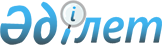 Қазақстан Республикасы Президентi Аппаратының құрылымына өзгерiстер енгiзу туралы
					
			Күшін жойған
			
			
		
					Қазақстан Республикасы Президентiнiң Қаулысы 3 қазан 1994 ж. N 1876. Kүшi жойылды - Қазақстан Республикасы Президентiнiң 1995.10.20. N 2565 Жарлығымен. ~U952565



          "Қазақстан Республикасы Президентi Аппаратының мәселелерi"
туралы Қазақстан Республикасы Президентiнiң 1994 жылғы 20 мамырдағы
N 1706 Қаулысымен бекiтiлген Қазақстан Республикасы Президентi
Аппаратының құрылымын жетiлдiру мақсатында қаулы етемiн:




          1. Қазақстан Республикасы Президентiнiң Аппаратында Аппараттың




және Қазақстан Республикасы Президентi жанындағы құрылымдық
бөлiмшелердiң жалпы саны шегiнде:
     - заңдылықты, құқық тәртiбiн және сот реформасын қамтамасыз
ету;
     - қоғамдық-саяси бөлiмдер құрылсын.
     2. Қазақстан Республикасы Президентi Аппаратының Басшысы
штат кестесiне қажеттi өзгерiстер енгiзсiн.
            Қазақстан Республикасының
                Президентi

      
      


					© 2012. Қазақстан Республикасы Әділет министрлігінің «Қазақстан Республикасының Заңнама және құқықтық ақпарат институты» ШЖҚ РМК
				